ELEMENTI I KRITERIJI VREDNOVANJA U NASTAVI GEOGRAFIJE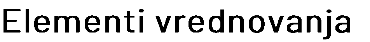 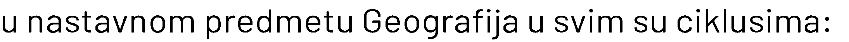 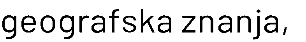 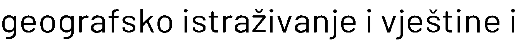 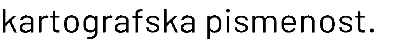 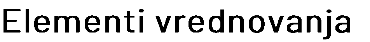 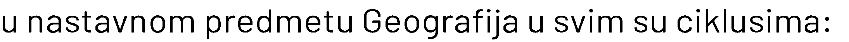 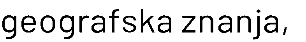 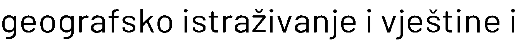 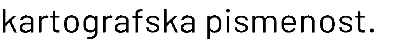 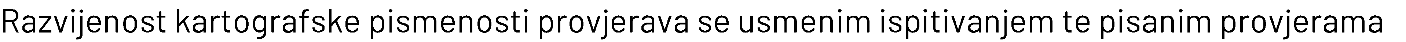 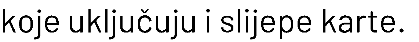 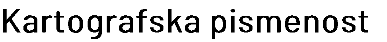 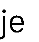 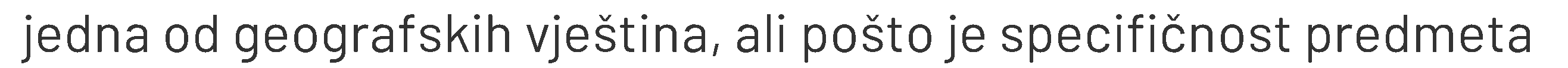 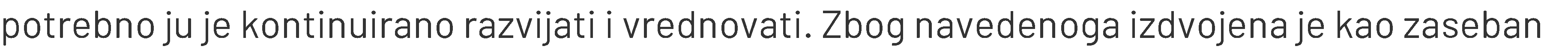 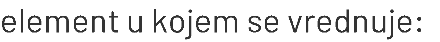 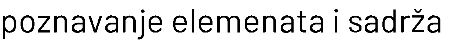 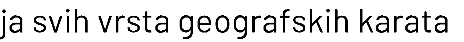 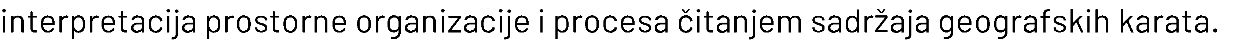 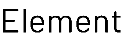 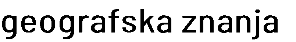 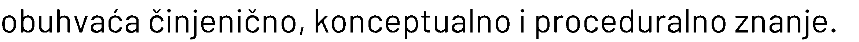 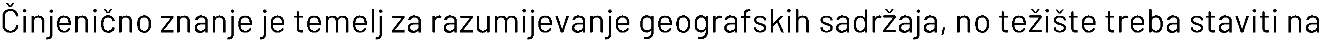 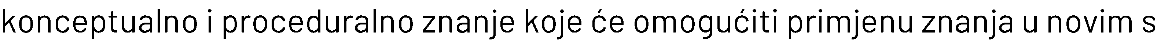 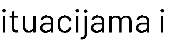 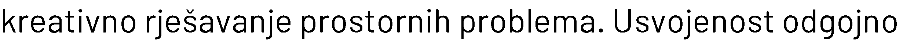 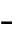 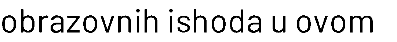 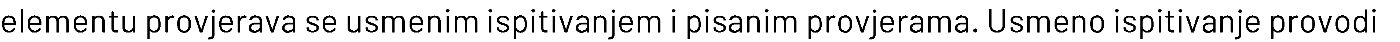 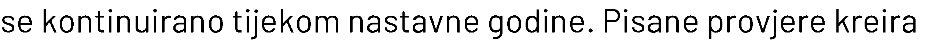 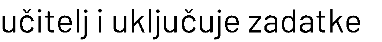 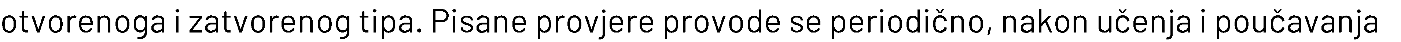 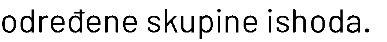 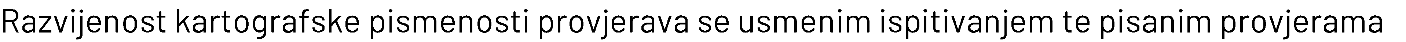 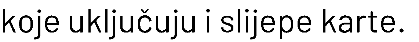 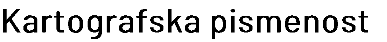 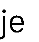 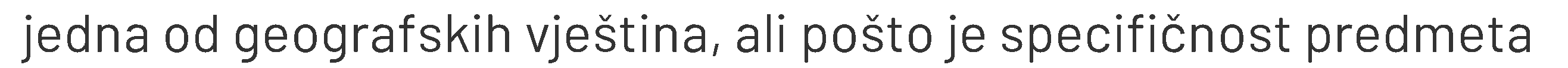 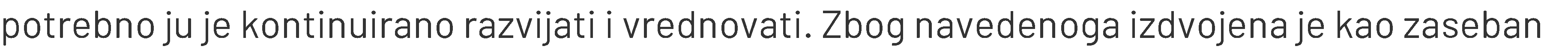 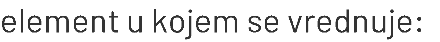 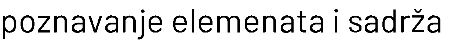 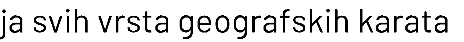 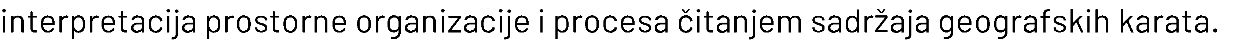 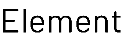 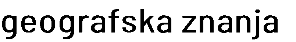 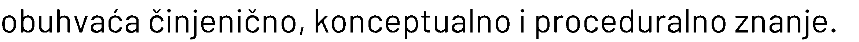 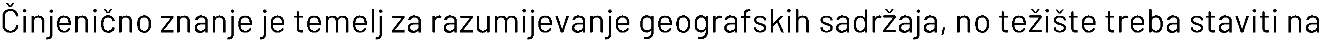 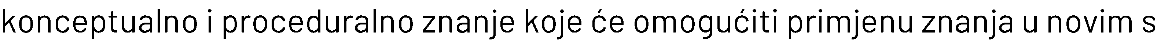 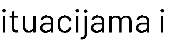 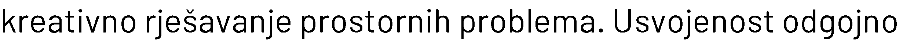 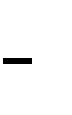 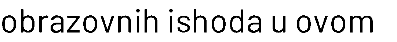 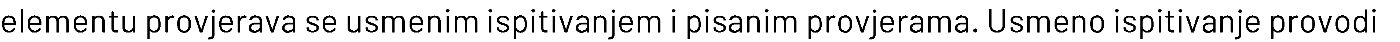 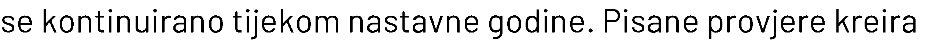 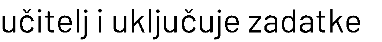 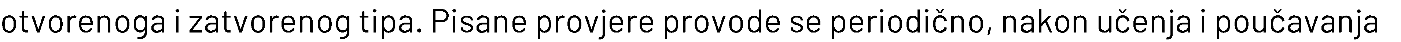 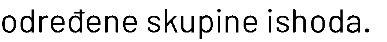 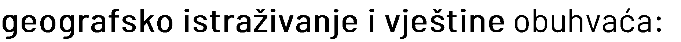 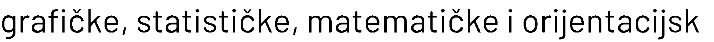 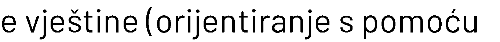 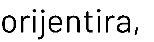 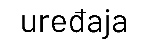 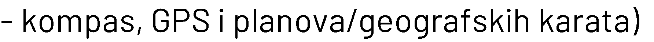 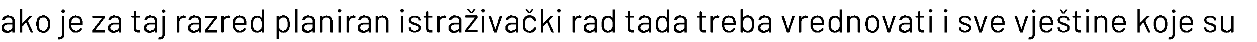 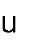 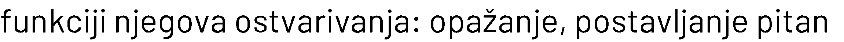 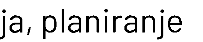 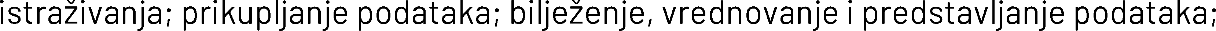 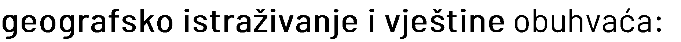 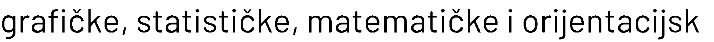 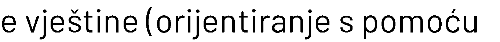 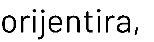 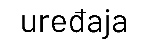 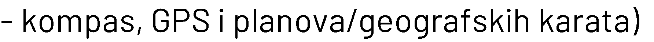 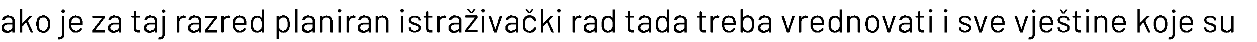 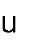 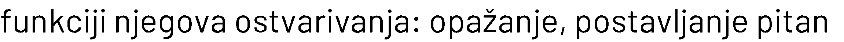 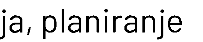 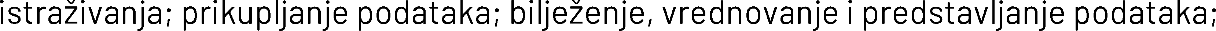 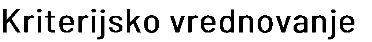 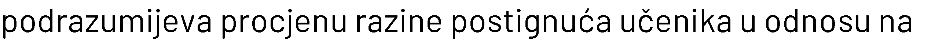 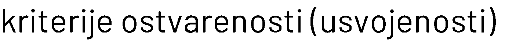 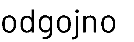 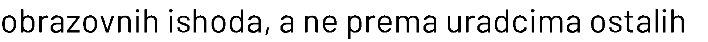 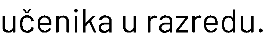 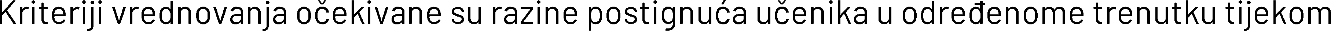 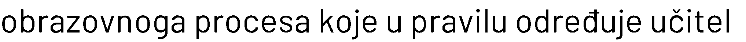 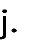 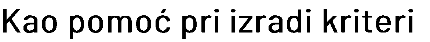 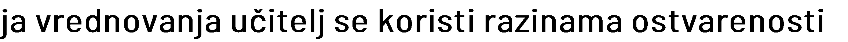 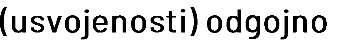 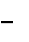 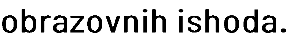 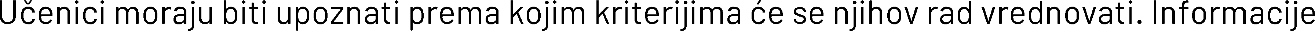 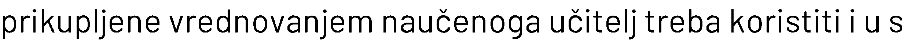 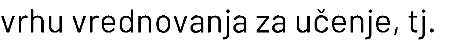 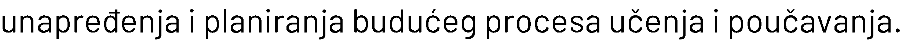 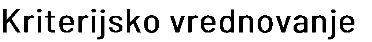 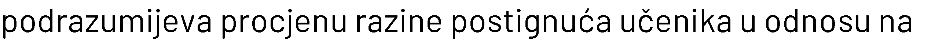 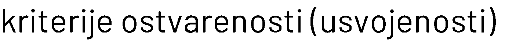 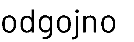 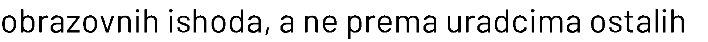 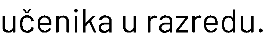 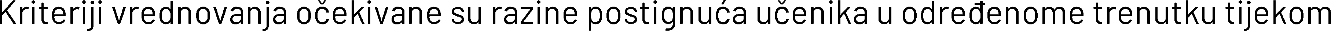 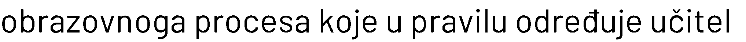 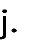 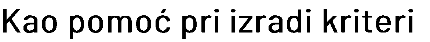 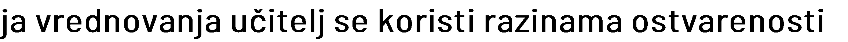 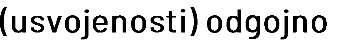 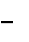 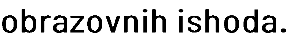 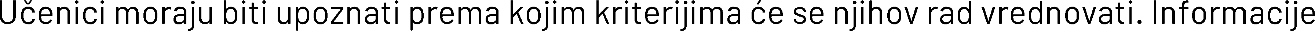 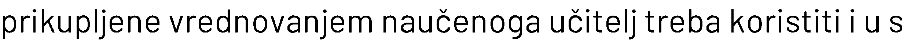 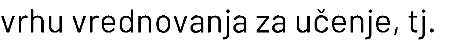 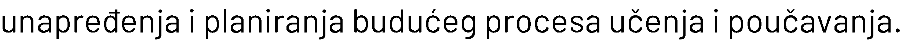 Važan dio vrednovanja su i bilješkama kojima se prati rad, ali i napredovanju učenika te njegov odnos prema radu. Osim bilježaka koje pokazuju kakav je odnos učenika prema radu najvažniji dio su povratne informacije kao dio vrednovanja za učenje i kao učenje. Ocjene iz sva tri elementa vrednovanja jednako su vrijedne u formiranju zaključne ocjene. Vrijednosti za granice ocjena kod pisanog provjeravanja geografskih znanja i vještina. Ukoliko u pisanoj provjeri prevladavaju pitanja otvorenog tipa ili prevladavaju pitanja zatvorenog tipa granice ocjene su podložne promjeni.Vrednovanje učeničkih radova – plakata, referata i prezentacijaOcjenaObrazloženjeElementi vrednovanjaDovoljan (2)Nepotpuno, površno is pogreškama, izneseno znanje slabo je povezanoGeografska znanjaUglavnom  se snalazi na geografskoj karti.Učitelj/učiteljica mu pomaže kod odgovaranja.Postavljajući pomoćna pitanja na koja učenik uvijek ne odgovara  sigurno.U izražavanju radi formalne pogreške.Pri odgovaranju je potreban veći broj potpitanja i usmjeravanja prema točnom odgovoru. Nabraja faze nekog procesa, ali ne može ga samostalno opisati i izvesti zaključke.Čak i uz pomoć učitelja/učiteljice slabo i nesigurno primjenjuje znanje.Geografsko istraživanje i vještine U analizi grafičkih i slikovnih priloga uočene su pogreške.Površno i djelomično uočava osnovne geografske procese.Rijetko izrazi vlastito mišljenje.Slabo se služi dodatnim izvorima znanja i teško procjenjuje točnost ili relevantnost u dodatnoj literaturi.Djelomično točno prikazuje rezultate istraživanja, a tumačenja rezultata su jako manjkava.Pri provođenju istraživanja treba kontinuiranu pomoć, ali se trudi primijeniti osnovna pravila.Kartografska pismenostSlabo se služi geografskom kartom, teško prepoznaje pojedine geografske sadržaje na geografskoj kartiDobar (3)Djelomično logičnoi uvjerljivoGeografska znanjaVlada osnovnim znanjem propisanim ishodima predmetnog kurikuluma i međupredmetnim očekivanjima.U primjeni i povezivanju činjenica ne pokazuje sigurnost i samostalnost (nema bitnih pogrešaka pri izlaganju činjenica; potrebna su  i potpitanja učitelja/učiteljice, osobito kad se radi o povezivanju materijala; ne zna suvislo i bez učiteljeve pomoći izložiti  obrađeno gradivo).Nesiguran u objašnjavanju uzročno-posljedičnih veza na Zemlji.U rješavanju problemskih zadataka i prikazivanju međuodnosa u živome svijetu treba pomoć učitelj/učiteljice.Razumije osnovne obrađene programske sadržaje, ali ih ne primjenjuje u novoj situaciji niti potkrepljuje vlastitim primjerima.Geografsko istraživanje i vještine Uz pomoć učitelja/učiteljice djelomično donosi zaključke pri analizi geografskih procesa i pojava.Nedovoljno samostalno izvodi praktične radove.Nedovoljno samostalno provodi istraživanje i primjenjuje usvojeno teorijsko znanje.Vidljivi su propusti u opažanju, a u raspravama sudjeluje samo povremeno.Prikazivanje i argumentacija rezultata nije dovoljno precizna te treba pomoć učitelja/učiteljice. Uz pomoć prepoznaje ili postavlja istraživačka pitanja i služi se dodatnom literaturom.Kartografska pismenostGeografsku kartu koristi uz učiteljevu pomoć, samostalno pokazuje osnovne sadržaje ali uz više vremena.Vrlo dobar (4)Točno, logično, temeljito i s razumijevanjem ( izlaganje sigurno bez „parazitskih“ uzrečica )Geografska znanja Sigurno i solidno vlada znanjem ishoda predmetnog kurikuluma  i međupredmetnih očekivanja uz praktičnu primjenu, ali ima nedostataka u povezivanju detalja i činjenica  (nedostatke u povezivanju činjenica ispravlja na  napomenu /učiteljice).Uspješno objašnjava naučeno. Služi se usvojenim znanjem i navodi vlastite primjere te logično obrazlaže prirodne zakonitosti uz rijetke poticaje ili pomoć učitelja/učiteljice.Povezuje naučene nastavne sadržaje sa svakodnevnim životomUglavnom samostalno rješava problemske zadatke.Geografsko istraživanje i vještine Uspješno primjenjuje stečena znanja.Gotovo uvijek primjenjuje geografska znanja, sposobnosti i vještine u istraživanjima. U provođenju istraživanja u potpunosti slijedi zadane etape uz manju pomoć u formuliranju istraživačkog pitanja.Samostalno prikazuje rezultate istraživanja, analizira ih, izvodi zaključke i prezentira rezultate rada.Uspješno samostalno opaža te često sudjeluje u raspravama i interpretacijama.Samostalno odabire adekvatnu literaturu i njome se služi.  Kartografska pismenostUspješno analizira kartografske, grafičke i slikovne priloge te uglavnom samostalno donosi zaključke.Uočava geografske sadržaje na geografskoj karti i koristi se njima s minimalnom pomoći učitelja/učiteljice.Odličan (5)Izrazito točno, logično, temeljito, opširno, argumentiranoGeografska znanja Usvojeno znanje primjenjuje u novim situacijama i na složenijim primjerima.Uspješno  primjenjuje stečeno znanje te korelira usvojeno sa srodnim gradivom.Samostalno rješava najsloženije problemske zadatke.Samostalno uočava i tumači uzročno - posljedične veze i međuodnose na Zemlji navodeći vlastite primjere.Geografsko istraživanje i vještine Naročito se ističe u diskusijama , praktičnim vježbama ( kartama,  grafikonima,  referatima, digitalnim materijalima).Samostalno osmišljava praktične radove te pokazuje originalnost i kreativnost u njihovu izvođenju .Samostalno postavlja istraživačka pitanja i na temelju njih osmišljava istraživanja, a rezultate rada kreativno prikazuje i argumentira uočavajući povezanost promatranih promjena s usvojenim nastavnim sadržajima i svakodnevnim životom.Redovito sudjeluje u raspravama i interpretacijama.Uspješno se služi dodatnom literaturom i izvorima te procjenjuje točnost podataka u dodatnoj literaturi.Samostalno izvodi zaključke i uočava uzročno-posljedične veze, geografske pojave i procese. Kartografska pismenostPrisutno je okretno snalaženje i dobro čitanje geografske karte. Točno, precizno i brzo uočava geografske sadržaje na geografskoj karti. Postotak ( %) bodovaOcjena9-100Izvrstan (5)74-89Vrlo dobar (4)60-73Dobar (3)50-59Dovoljan (2)0 -49Nedovoljan (1)PlakatPrezentacija (8-10 slajdova – prema dogovoru)Samostalno izlaganjeNaslov teme plakata i autor plakata jasno su istaknuti.Prezentacija ima naslovni slajd s vidljivim naslovom teme i autorom.Izlaganje započinje predstavljanjem učenika, najavom teme i opisom zašto je odabrana tema. Sadržaj plakata složen je kronološki.Sadržaj prezentacije složen je kronološki.Izlaganje je podijeljeno u manje cjeline prilagođene  sadržaju plakata/prezentacije.2/3 sadržaja plakata čine karte, fotografije, grafikoni.2/3 svakog slajda čine karte, fotografije, grafikoni.Objašnjena je veza između karata, fotografija i grafikona s temom izlaganja.Tekst uz slikovni sadržaj napisan je čitko i kratko.Tekst je kratak i čitko napisan u obliku natuknica, kako bi bio vidljiv svim učenicima.Učenik se služi pripremljenim bilješkama i ne čita sa slajda/plakata. Učenik gleda u ostale učenike i ne okreće im leđa. Učenik stoji mirno. Tekst je bez gramatičkih i pravopisnih pogrešaka.Tekst je bez gramatičkih i pravopisnih pogrešaka.Pri izlaganju dodatno opisuje slikovite i grafičke priloge.Plakat je uredno izrađen.Prezentacija ima završni slajd s pozdravom i pitanjima ili zaključcima  vezanim uz temu prezentacije.Nakon završetka izlaganja, učenik smireno odgovara na pitanja učenika ili propituje učenike prema pitanjima koje je unaprijed pripremio.Svi podatci su točni, dobro odabrani i u funkciji donošenja zaključka, i izvori su navedeni u popisu izvora i literature.Svi podatci su točni, dobro odabrani i u funkciji donošenja zaključka, i izvori su navedeni u popisu izvora i literature.Uvjet: prezentaciju prije izlaganja poslati na službeni mail učitelja i postupiti prema povratnim komentarima učitelja.Odličan – zadovoljeni svi kriteriji. Vrlo dobar – nije zadovoljen jedan kriterij u izradi ili izlaganju.Dobar – nisu zadovoljena dva kriterija u izradi ili izlaganju.Napomena: Ukoliko nisu zadovoljeni svi kriteriji u izradi ili izlaganju, ocjenu može unaprijediti uspješno izlaganje ili tehnička izrada plakata/prezentacije. Učenici koji ne poštuju rokove izrade i izlaganja gube pravo izlaganja zadane teme, izuzev opravdanog izostanka s nastave. Učenici koji nisu unijeli ispravke po uputama učitelja gube pravo izlaganja zadane teme.Uvjet: prezentaciju prije izlaganja poslati na službeni mail učitelja i postupiti prema povratnim komentarima učitelja.Odličan – zadovoljeni svi kriteriji. Vrlo dobar – nije zadovoljen jedan kriterij u izradi ili izlaganju.Dobar – nisu zadovoljena dva kriterija u izradi ili izlaganju.Napomena: Ukoliko nisu zadovoljeni svi kriteriji u izradi ili izlaganju, ocjenu može unaprijediti uspješno izlaganje ili tehnička izrada plakata/prezentacije. Učenici koji ne poštuju rokove izrade i izlaganja gube pravo izlaganja zadane teme, izuzev opravdanog izostanka s nastave. Učenici koji nisu unijeli ispravke po uputama učitelja gube pravo izlaganja zadane teme.Uvjet: prezentaciju prije izlaganja poslati na službeni mail učitelja i postupiti prema povratnim komentarima učitelja.Odličan – zadovoljeni svi kriteriji. Vrlo dobar – nije zadovoljen jedan kriterij u izradi ili izlaganju.Dobar – nisu zadovoljena dva kriterija u izradi ili izlaganju.Napomena: Ukoliko nisu zadovoljeni svi kriteriji u izradi ili izlaganju, ocjenu može unaprijediti uspješno izlaganje ili tehnička izrada plakata/prezentacije. Učenici koji ne poštuju rokove izrade i izlaganja gube pravo izlaganja zadane teme, izuzev opravdanog izostanka s nastave. Učenici koji nisu unijeli ispravke po uputama učitelja gube pravo izlaganja zadane teme.